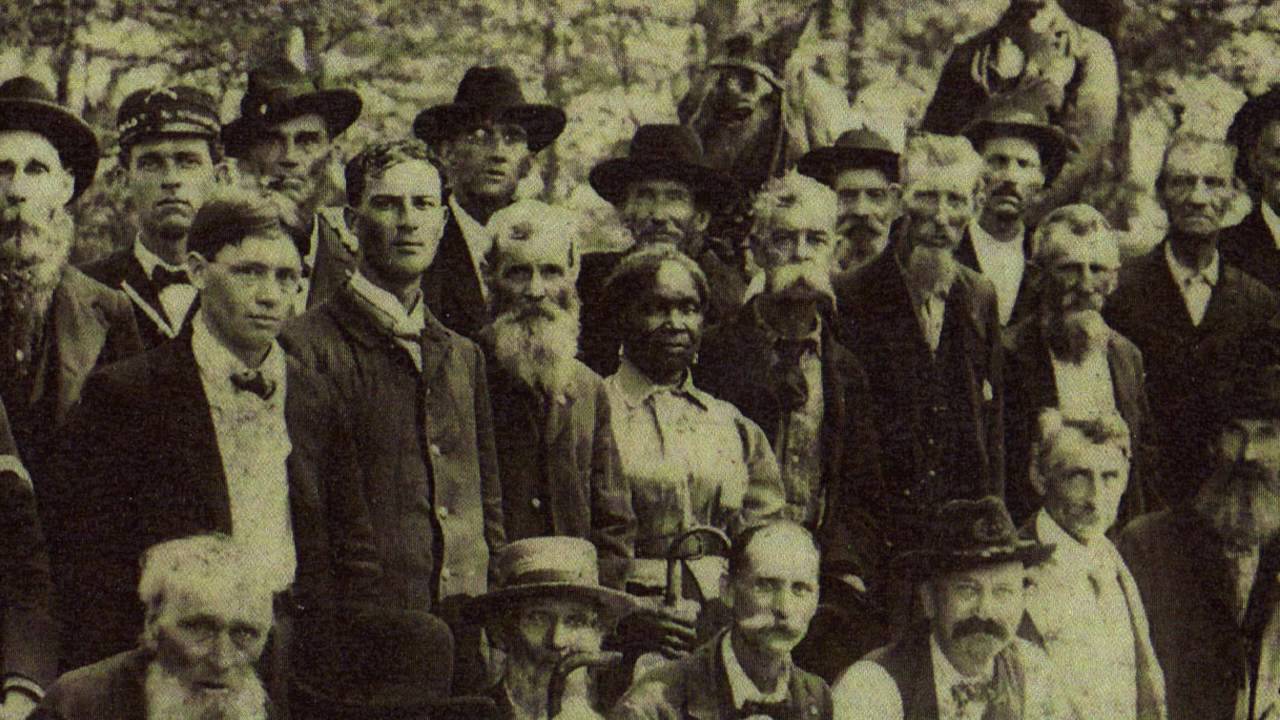 Old Civil War 23rd Indiana Volunteer RegimentLucy Higgs Nichols surrounded by her fellow members of the Sanderson Post of The Grand Army of the RepublicCirca late 1800s